6 июля - 100 лет со дня рождения Бориса Исааковича Балтера (1919-1974), советского писателя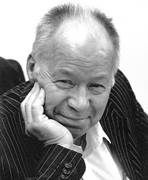 Писатель, переводчик, литературовед Борис Исаакович Балтер родился 6 июля 1919 года в узбекском городе Самарканде, куда семья переехала из Киева, спасаясь от погрома. С 1931 года Балтер жил в Орехове Запорожской области, затем в Евпатории, где и окончил школу. В 1936 году послан в ленинградское, а в 1938 - в киевское военное училище; офицером участвовал в Советско-финской (был ранен) и Великой Отечественной войне; с 1944 года член партии. В 1945-1946 годах был слушателем Военной академии им. М. В. Фрунзе (уволен по болезни). С 1948 учился и в 1953 окончил Литературный институт, где занимался, в частности, в семинаре К. Паустовского, с которым сохранил дружеские отношения.Именно ему Борис Балтер посвятил повесть «До свидания, мальчики». Первая ее часть под названием «Трое из одного города» была напечатана в альманахе «Тарусские страницы», где под одной крышей были собраны произведения Булата Окуджавы, Владимира Максимова, Наума Коржавина, Давида Самойлова, Владимира Корнилова и других  ярких прозаиков и поэтов. В 1962 году повесть Балтера «До свидания, мальчики» появляется в 8-м и 9-м номерах журнала «Юность», а вскоре выходит отдельным изданием. Книга сразу покорила сердца миллионов читателей. Но не только читателей… Ныне живущий в Израиле режиссер Михаил Калик снял по ней фильм, а в Московском театре им. Ленинского комсомола был поставлен спектакль с Ольгой Яковлевой в главной роли. С 1953 года Балтер на протяжении нескольких лет руководил литературным отделом Хакасского НИИ языка, литературы и истории в Абакане, переводил сказки с хакасского языка. Балтеру принадлежала инициатива издания сборника «Тарусские страницы», выпущенного Паустовским в 1961. В 1968 году Борис Исаакович подписал письмо, адресованное Брежневу, Косыгину, Подгорному в защиту Гинзбурга, Галанскова и других правозащитников. От него потребовали покаяния, но Балтер был непоколебим. В то время писатель работал в «Юности», там же состоял на партийном учете. Его очень любили многие и многие пытались защитить. Собрание в «Юности» во главе с парторгом Натаном Злотниковым отказалось исключать Балтера из партии (в партию Балтер вступил в феврале 1942 года, когда его 357-я стрелковая дивизия попала в окружение и он был тяжело ранен). Бюро райкома исключило его из партии. До ранней смерти (которую Балтер предчувствовал в своей автобиографической повести, говоря об уставшем сердце, «спотыкающемся» по ночам) писатель успел опубликовать в журнале «Юность» (1965, № 10) рассказ «Проездом». В изданном в 1991 году сборнике произведений опубликованы также пьесы Балтера «А у нас во дворе...», рассказы «Открытие», «Неожиданный день». Также он занимался переводами с узбекского и таджикского языков, выступал  как редактор поэтических сборников. 